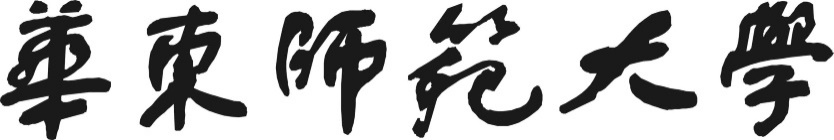 大夏学堂优质示范课程课程实施与目标达成度评价报告教务处制2020年1月《XXXXXXXXXXXXXX》课程实施与目标达成度评价报告一、课程基本情况二、教学活动实施情况三、课程目标达成度评价【课程目标：即教学目标，推荐使用布鲁姆教学目标描述方法进行描述。课程目标指标点按章节内容分解：填写章节内容以支撑课程目标。评价方式：课程目标的评价方式，同一个课程目标可使用多种评价方式考核。权重：每个课程目标下，各考核环节对应的权重，a%+b%+……+n%=1。目标分值：对应考核环节的满分。实际平均分：为参与评价的学生在该环节的平均分。目标达成评价值：∑（实际平均分/目标分值✖权重）。整体课程目标达成评价值：为课程分目标达成评价值的最小值。】四、考评方式五、课程总结与改进措施【范例】 二、教学活动实施情况三、课程目标达成度评价四、课程考评方式五、课程总结与改进措施通过课程目标达成情况可以看出，本课程的四个课程目标达成评价值均在0.70以上，但是在课程目标2和课程目标3中，学生结合化工热力学、传递过程和高等数学的基础理论通过建立数学物理模型进行反应器设计并解决复杂工程问题的能力偏弱。课程目标2，3，4的达成差别比较大的学生约有10余人，这些同学的学分绩点较低。特别是王某某、张某某、曲某某聪、唐某某、何某某几位同学基础较差。在后续课程教学中应进一步加强学生进行数学物理模型，灵活运用本课程知识能力的培养，在课堂教学中多列举一些工程案例进行教学，特别是加强学生的课题参与，让学生深刻理解课程的基本知识点，且创造更多机会让学生进行课程内容相关的工程实践，并不断提升课程主讲教师的工程实践能力。同时，应加强对学习困难生的帮扶，重点给学习困难生补习本课程相关的高等数学、化工原理和化工热力学的相关知识。）课程编码课程名称课程类别学分任课教师授课对象大二、大三学生大二、大三学生大二、大三学生大二、大三学生大二、大三学生大二、大三学生考核方式期末考试、主题探究与成果汇报、课前与课后自主学习、出勤与课堂发言期末考试、主题探究与成果汇报、课前与课后自主学习、出勤与课堂发言期末考试、主题探究与成果汇报、课前与课后自主学习、出勤与课堂发言期末考试、主题探究与成果汇报、课前与课后自主学习、出勤与课堂发言期末考试、主题探究与成果汇报、课前与课后自主学习、出勤与课堂发言开课时间2019年春季学期2019年春季学期2019年春季学期选课人数选课人数参评人数参与课程考核的人数课程目标达成度期望值课程目标达成度期望值课程目标达成度期望值0.80.80.8大夏学堂课程网址大夏学堂上的课程，首页网址复制过来大夏学堂上的课程，首页网址复制过来大夏学堂上的课程，首页网址复制过来大夏学堂上的课程，首页网址复制过来大夏学堂上的课程，首页网址复制过来大夏学堂上的课程，首页网址复制过来大夏学堂上的课程，首页网址复制过来大夏学堂上的课程，首页网址复制过来大夏学堂上的课程，首页网址复制过来章节周次教学内容教学活动实施方式（体现线上、线下的融合）第一章第1周1.11.21.3……第二章第2周2.12.22.3………………课程目标按章节内容分解的课程目标指标点评价方式权重目标
分值实际
平均分目标达成
评价值课程目标1：……课程目标1：……课程目标2：……课程目标2：……课程目标3：……课程目标3：……课程目标4：…… 课程目标4：…… 课程目标5：……课程目标5：……整体课程目标达成度整体课程目标达成度整体课程目标达成度整体课程目标达成度整体课程目标达成度整体课程目标达成度完成形式评价方式分数占比提交时间章节周次教学内容教学活动与考评的实施方式（体现线上、线下的融合）第一章第1周1.11.21.3【课前】线上阅读……案例并思考问题/课前看《……》视频并完成在线测试1【课中】提问预习情况/课上反馈在线测试结果/教师讲解……知识【课后】线上提交平时作业1第二章第2周2.12.2……【课前】线上观看《……》视频并完成在线测试2【课中】反馈课前在线测试结果，教师讲解……知识/提问/小组讨论【课后】参与主题为“……”的线上讨论，并完成在线测试3第二章第3周2.32.5……【课上】教师讲解，小组展示……实验操作，对实验过程拍照记录【课下】根据照片记录形成线上实验日志，并线上提交平时作业2……………………【课后】线上完成……同伴互评任务………………【课前】阅读线上案例，完成【课中】讨论……问题，小组推荐一人上台讲解【课后】完成……期末论文，并线上提交课程目标按章节内容分解的课程目标指标点考评方式权重目标
分值实际
平均分目标达成
评价值课程目标1：明确……的要求，知晓……的结构1.1……2.1……3.3……在线测试120%100950.91课程目标1：明确……的要求，知晓……的结构1.1……2.1……3.3……平时作业1:用所给材料…80%100900.91课程目标2：区分……有别于其他……的特征；认出并能自主使用……的细节特征。说出、辨别……不同部分的……，并能够找出、评估……。2.2……3.2……5.3……8.2……11.3……在线测试220%60580.884课程目标2：区分……有别于其他……的特征；认出并能自主使用……的细节特征。说出、辨别……不同部分的……，并能够找出、评估……。2.2……3.2……5.3……8.2……11.3……平时作业2:对比分析…50%30260.884课程目标2：区分……有别于其他……的特征；认出并能自主使用……的细节特征。说出、辨别……不同部分的……，并能够找出、评估……。2.2……3.2……5.3……8.2……11.3……同伴互评1：30%100880.884课程目标3：说出……的必要步骤以及……组成；辨别……5.2……5.3……5.4……在线测试340%100900.93课程目标3：说出……的必要步骤以及……组成；辨别……5.2……5.3……5.4……平时作业2:对比分析…60%70660.93课程目标4：构想出……；提出……；写出……。3.1……3.2……在线测试240%40360.876课程目标4：构想出……；提出……；写出……。3.1……3.2……线上讨论60%100860.876……………………………………整体课程目标达成度整体课程目标达成度整体课程目标达成度整体课程目标达成度整体课程目标达成度整体课程目标达成度完成形式评价方式分数占比提交时间线上1.在线讨论5%线上2.在线测试 (5次课前快测，5次单元测试)2%*10=20%每次在线视频观看完毕以后，线下课程前一天12:00线上、线下3.出勤(线下课程的出勤+线上视频/任务的完成情况)5%线下课程前一天12:00线上、线下4.平时作业（4次，线下完成，线上提交) 10%*4=40%单元视频结束一周后线上提交作业，线上批改，下次课中总结线上5.同伴互评10%第9周上课之前线上、线下6.期末论文(线下完成，线上提交)20%最后一个教学周